1 August to 31 August 2017Signals Upgrade ProjectAs a valued neighbour, we are committed to keeping you informed about work Queensland Rail is doing in your area. This four-week look ahead shows planned work for our Signals Upgrade Project and approximate locations. The nature of this work is such that there will be little to see, but there will be construction noise and traffic impacts, particularly around those points where we require access to the rail corridor. Where possible, the majority of our works will be undertaken from 6am to 6pm, Monday to Friday, to minimise disruption to local residents.  However, works affecting the railway must be carried out at times that cause the least disruption to train services. Unfortunately, this means some noisy works during the night and at weekends. Please be assured that every effort is made to minimise any unnecessary noise, and we have reminded all staff and contractors to be considerate of the environment they are working in.Ongoing daily signalling stage works between Milton and Auchenflower involving construction crews accessing the corridor and heavy vehicle movements.Contact Us:We encourage you to contact us with your phone or email details so we can ensure you are notified of any works that need to take place outside of normal construction hours, or involve changed traffic arrangements in your area.  This snapshot is broad and subject to change. If you have questions or concerns about specific dates, times or locations, please contact us. Call:  1800 959 989					Email: communityengagement@qr.com.au For more information about this project visit queenslandrail.com.au/inthecommunity/projects Roma Street to Indooroopilly weekend worksRoma Street to Indooroopilly weekend worksRoma Street to Indooroopilly weekend worksWeekend works throughout August  from 6am to 6pm: Installation of new power, communications and signalling cablesInstallation of signalling equipmentWeekend works throughout August  from 6am to 6pm: Installation of new power, communications and signalling cablesInstallation of signalling equipment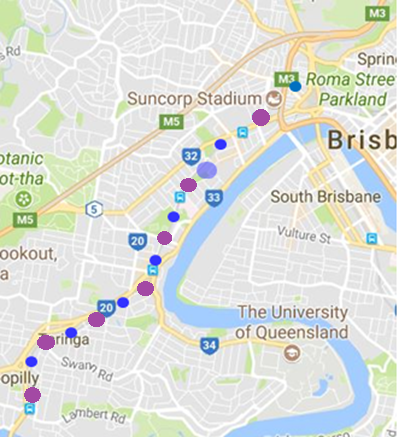 Milton to Indooroopilly day worksMilton to Indooroopilly day worksDay works from Tuesday 1 August to Thursday 31 August, from 6am to 6pm each day:Main cable route rejuvenationSignal upgrades General track workDay works from Tuesday 1 August to Thursday 31 August, from 6am to 6pm each day:Main cable route rejuvenationSignal upgrades General track workRoma Street to Corinda weekend worksRoma Street to Corinda weekend worksRoma Street to Corinda weekend worksWeekend works on Saturday 5 and Sunday 6 August, from 6am to 6pm:Installation of signal equipmentInstallation of new cablesUpgrade of existing equipmentTrack construction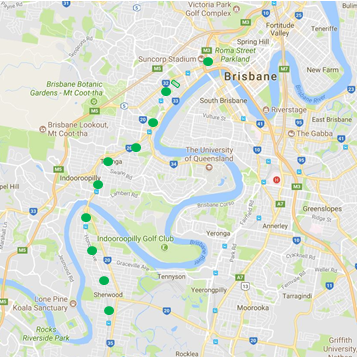 What to expect	You may experience some noise from on-track machines and construction crews, heavy vehicle movements and traffic control in surrounding streets. Milton to Auchenflower day worksMilton to Auchenflower day worksMilton to Auchenflower day works